Objective To teach the English language to children and adults, in Dubai. To obtain a teaching position where my experience will contribute to the development of students knowledge and communication skills. As well as encourage learning through creative practice with the use of modern teaching methods such as, team learning and e-learning.To have the opportunity to further advance my skills as an ESL teacher, such as being trained to teachTOEFL and IELTS.EducationBachelor of Arts Degree 2004 - 2008									Urban Planning with SpecializationConcordia University, CanadaCegep Degree	- (D.E.C) Diplôme D’études Collégiales  2000 - 2003 Social Science (environmental profile)Dawson Cegep, CanadaCertificationTESOL Certificate 	2014  (Oct.- Nov.)120 hours TESOL course, 20 hours practicum at VanWest college.Vancouver Community College, Vancouver, British-Columbia, CanadaRelevant Work ExperienceManager		January 2015 - July 2015Tutoring Club      Time Square Mall, Dubai, UAEResponsible for staff and student schedulesResponded to emails, calls and queriesResponsible for booking and explaining assessment testsKept track of paymentsGrading, filing and updating all of student bindersTutored English to students ages 4 to 17ESL Teacher		January 2010 - March 2014Amideast language school, Rabat and Casablanca, MoroccoTaught children and adolescents classes of all levelsTaught adults classes; elementary to intermediate level classes and TOEIC.Used supplementary internet based learning, through Amideast English campusPrivate TutoringResponsibilities included; completing school curriculum, lesson plans, and grading final exams.Familiar working with multicultural students (European, Middle eastern included)Worked side by side with teachers of many nationalities.Work ExperienceInspector - semi permanent construction 	May – September 2009City of Pointe-Claire Urban Planning Department, Quebec, CanadaWorked independently on files plans. Independent inspections of semi permanent residential structures, to verify their conformity to the permit plans.Followed up on inspections of building projects, to up date and close filesIssued notifications for violations of municipal bylawsServer/Bartender	April 2004 -  September 2009Dundee’s Bar and Grill Restaurant, Downtown Montreal, Quebec, Canada	Good inter personal skills with clients, and amiably suggested city sites to touristsWork effectively under pressure during lunch and dinner rushes while maintaining quality serviceSoldier - Private - Unit Canadian Grenadier Guards	May 1999 -  March 2002Canadian Forces Infantry Reserves, Montreal Quebec Canada			Completed infantry training courses throughout my servicePerformed ceremonial tasks at the Governor-General’s House in Ottawa, 1999, 2000Performed daily ceremonial parades, changing of the Guards on Parliament Hill, Ottawa 1999, 2000Responded well to criticism and direction from superiors by adapting to the changes necessaryCollaborated pragmatically and professionally when working in groupsInterests	Travel, outdoor sports/activities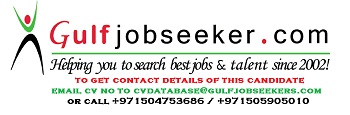 Gulfjobseeker.com CV No: 1474464